研發記錄簿自我檢核表計畫主持人：＿＿＿＿＿＿＿＿＿＿＿計畫名稱：＿＿＿＿＿＿＿＿＿＿＿＿　　　　　計畫序號：＿＿＿＿＿＿＿＿＿＿＿＿附件（僅供參考使用，不須印出）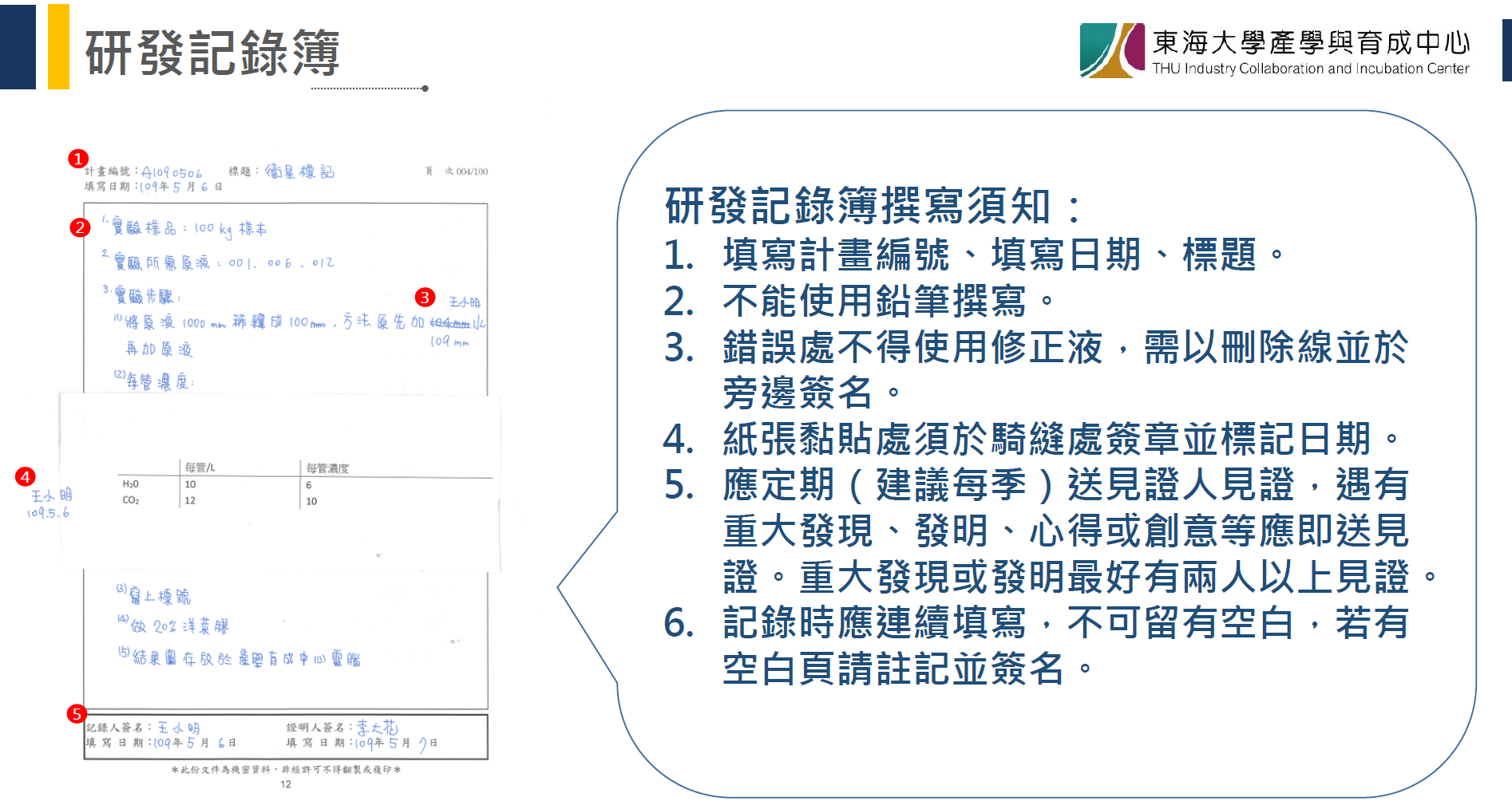 檢　　查　　項　　目檢　　查　　項　　目自我檢核自我檢核自我檢核產學與育成中心檢核產學與育成中心檢核產學與育成中心檢核檢　　查　　項　　目檢　　查　　項　　目有無無有無建議應立即在研發記錄簿首頁（或封面上）填入研究計劃名稱、計畫編號、姓名、單位名稱等資料應立即在研發記錄簿首頁（或封面上）填入研究計劃名稱、計畫編號、姓名、單位名稱等資料每週至少記錄一次，如果有重要發現應該立即填寫。每週至少記錄一次，如果有重要發現應該立即填寫。每頁應填寫紀錄編號、記錄人員及時間。每頁應填寫紀錄編號、記錄人員及時間。應使用可保留筆跡之書寫工具，如原子筆、鋼筆等，請勿使用鉛筆。應使用可保留筆跡之書寫工具，如原子筆、鋼筆等，請勿使用鉛筆。記錄簿內頁有連續編號，記錄時應連續填寫，不可留有空白。記錄簿內頁有連續編號，記錄時應連續填寫，不可留有空白。每一頁只可以記錄一個研究主題。每一頁只可以記錄一個研究主題。填寫日期不同時，應換頁填寫。填寫日期不同時，應換頁填寫。記錄錯誤時請用筆刪去並簽名，切不可撕頁、割掉、挖掉、貼掉、或用修正液塗掉記錄錯誤時請用筆刪去並簽名，切不可撕頁、割掉、挖掉、貼掉、或用修正液塗掉內頁如需要黏貼圖表、照片等附件應再黏貼騎縫處加上記錄人親筆簽章與日期。內頁如需要黏貼圖表、照片等附件應再黏貼騎縫處加上記錄人親筆簽章與日期。紀錄完成後，至少請一位見證人簽名。紀錄完成後，至少請一位見證人簽名。為保障研發成果不外洩，每位研發成員及助理簽署「東海大學參與研究工作保密同意書」。為保障研發成果不外洩，每位研發成員及助理簽署「東海大學參與研究工作保密同意書」。①計畫執行單位：承辦人員簽章：聯絡電話：承辦人員簽章：聯絡電話：承辦人員簽章：聯絡電話：計畫主持人簽章：聯絡電話：計畫主持人簽章：聯絡電話：計畫主持人簽章：聯絡電話：計畫主持人簽章：聯絡電話：②產學與育成中心檢核：承辦人員簽章：繳交數量：＿＿本繳交日期：　　年　　月　　日承辦人員簽章：繳交數量：＿＿本繳交日期：　　年　　月　　日承辦人員簽章：繳交數量：＿＿本繳交日期：　　年　　月　　日領回人簽章：領回日期：　　年　　月　　日領回人簽章：領回日期：　　年　　月　　日領回人簽章：領回日期：　　年　　月　　日領回人簽章：領回日期：　　年　　月　　日說明：「研發記錄簿自我檢核表」請於結案時與研發紀錄簿一併繳交。研發記錄簿撰寫範本可參考附件。配合農業部稽核定期查核，研發紀錄簿及「東海大學參與研究工作保密同意書」請自行妥善留存，以配合抽查時繳交。(東海大學參與研究工作保密同意書提供影本即可)說明：「研發記錄簿自我檢核表」請於結案時與研發紀錄簿一併繳交。研發記錄簿撰寫範本可參考附件。配合農業部稽核定期查核，研發紀錄簿及「東海大學參與研究工作保密同意書」請自行妥善留存，以配合抽查時繳交。(東海大學參與研究工作保密同意書提供影本即可)說明：「研發記錄簿自我檢核表」請於結案時與研發紀錄簿一併繳交。研發記錄簿撰寫範本可參考附件。配合農業部稽核定期查核，研發紀錄簿及「東海大學參與研究工作保密同意書」請自行妥善留存，以配合抽查時繳交。(東海大學參與研究工作保密同意書提供影本即可)說明：「研發記錄簿自我檢核表」請於結案時與研發紀錄簿一併繳交。研發記錄簿撰寫範本可參考附件。配合農業部稽核定期查核，研發紀錄簿及「東海大學參與研究工作保密同意書」請自行妥善留存，以配合抽查時繳交。(東海大學參與研究工作保密同意書提供影本即可)說明：「研發記錄簿自我檢核表」請於結案時與研發紀錄簿一併繳交。研發記錄簿撰寫範本可參考附件。配合農業部稽核定期查核，研發紀錄簿及「東海大學參與研究工作保密同意書」請自行妥善留存，以配合抽查時繳交。(東海大學參與研究工作保密同意書提供影本即可)說明：「研發記錄簿自我檢核表」請於結案時與研發紀錄簿一併繳交。研發記錄簿撰寫範本可參考附件。配合農業部稽核定期查核，研發紀錄簿及「東海大學參與研究工作保密同意書」請自行妥善留存，以配合抽查時繳交。(東海大學參與研究工作保密同意書提供影本即可)說明：「研發記錄簿自我檢核表」請於結案時與研發紀錄簿一併繳交。研發記錄簿撰寫範本可參考附件。配合農業部稽核定期查核，研發紀錄簿及「東海大學參與研究工作保密同意書」請自行妥善留存，以配合抽查時繳交。(東海大學參與研究工作保密同意書提供影本即可)說明：「研發記錄簿自我檢核表」請於結案時與研發紀錄簿一併繳交。研發記錄簿撰寫範本可參考附件。配合農業部稽核定期查核，研發紀錄簿及「東海大學參與研究工作保密同意書」請自行妥善留存，以配合抽查時繳交。(東海大學參與研究工作保密同意書提供影本即可)